T.C. 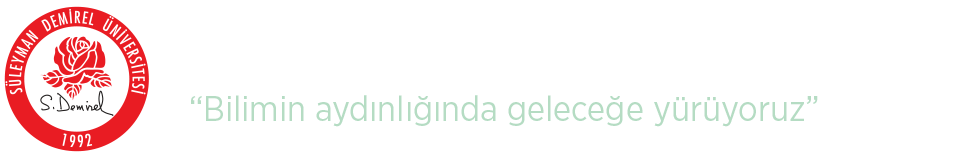 SÜLEYMAN DEMİREL ÜNİVERSİTESİEĞİTİMFAKÜLTESİ DEKANLIĞINAFakültenizin ……………………….…….………………… numaralı …………...…………..……………………………………...……… bölümü öğrencisiyim. 20……..../20……. Eğitim Öğretim yılı Güz / Bahar döneminde aşağıda belirtilen dersin sınavından beklediğim notu alamadım. Süleyman Demirel Üniversitesi Önlisans ve Lisans Eğitim Öğretim ve Sınav Yönetmeliği’nin 26. maddesi gereğince sınav kağıdımın maddi hata yönünden tekrar incelenmesi hususunda gereğini arz ederim.Bölümü  	: …………………………………………………………………..…………………………………                 e-mail    :   …………………………………………………………………………………………Numarası 	: ………………………………………………                            Sınıfı : ………………………     Sınav Türü :       Vize               Final                Bütünleme            Tek Ders NOT: SINAV NOTU GİRİLDİKTEN SONRA 7 (YEDİ) GÜN İÇİNDE NOT İTİRAZINDA BULUNABİLİRSİNİZ.				Adres :   ………………………………………………………………………………………………………. Tarih	: ………………………………………………………………...…………..……………………………………………………………………...……………………………………………………..………..İmza	: ………………………………………………………………...…………..Tel      :  …………………………………...……………...……………………………………………………..………..Adı Soyadı	: ………………………………………………………………...…………..Dersin KoduDersin Adıİtiraz Edilen Notİlan Tarihi Öğretim Üyesi 